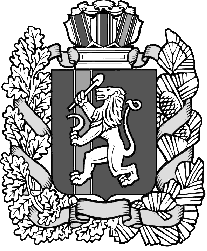                                     РОССИЙСКАЯ  ФЕДЕРАЦИЯАДМИНИСТРАЦИЯ  ИВАНОВСКОГО  СЕЛЬСОВЕТАИРБЕЙСКОГО РАЙОНА   КРАСНОЯРСКОГО КРАЯП О С Т А Н ОВ Л Е Н И Е23.01.2019 г.                             с. Ивановка                                       № 01/1-пг          Об упорядочении адресного хозяйства по ул.Советская,85 «г» в д. Николаевка,  Ирбейского района Красноярского края В связи с упорядочением адресного хозяйства ул.Советская,85«г»  Ирбейского района Красноярского края,                                                     ПОСТАНОВЛЯЮ:Земельный участок присвоить адрес :Красноярский край, Ирбейский район, д. Николаевка, ул. Советская,85 «г»       2. Контроль за выполнением постановления возложить на главу Ивановского сельсовета Улюкову Т.А.     3. Постановление вступает в силу со дня подписания.Глава Ивановского сельсовета                                       Т.А. Улюкова